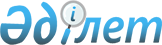 Қазақстан Республикасы Үкіметінің 1998 жылғы 9 қарашадағы N 1141 қаулысына өзгеріс енгізу туралыҚазақстан Республикасы Үкіметінің қаулысы 2000 жылғы 26 шілде N 1118     Қазақстан Республикасының Үкіметі қаулы етеді:     1. "Алматы қаласының аумағында орналасқан ұйымдар мен объектілерге қатысты мемлекеттік меншік түрлері туралы" Қазақстан Республикасы Үкіметінің 1998 жылғы 9 қарашадағы N 1141  P981141_  қаулысына (Қазақстан Республикасының ПҮКЖ-ы, 1998 ж., N 41, 371-құжат) мынадай өзгеріс енгізілсін:     көрсетілген қаулыға 1-қосымшадағы реттік нөмірі 131-жол алынып тасталсын.     2. Осы қаулы қол қойылған күнінен бастап күшіне енеді.     Қазақстан Республикасының         Премьер-Министрі     Оқығандар:     Қобдалиева Н.М.     Орынбекова Д.К.     
					© 2012. Қазақстан Республикасы Әділет министрлігінің «Қазақстан Республикасының Заңнама және құқықтық ақпарат институты» ШЖҚ РМК
				